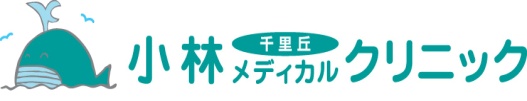 診療申込書(記入日)　　　　年　　　　月　　　　日フリガナ：（　　　　　　　　　　　　　　　　　　　　　　　　　）氏　名：　　　　　　　　　　　　　　　　　　　　　　　（　男　女　）生年月日：　大正　・　昭和　・　平成　・　令和　　　　年　　　　月　　　　日　　　　　　　（西暦　　　　　　　　年）郵便番号：（〒　　　　-　　　　　　）ご住所：　　　　　　　　　　市　　　　　　　　　　　　　　　　　　　　　　　　電話番号：　　自宅　　　　　　　　　　　　　　　　　　　　　　　　　　　　　　 　携帯　　　　　　　　　　　　　　　　　　　　　　　1.今までにかかった病気があればご記入下さい。[　　　　　　　　　　　　　　　　　　　　　　　　　　　　　　　　　　　　　　　　　　　　　　　　　　　　　　　　　　]2.今までに手術を受けたことがありますか。　（　はい　・　いいえ　）[　いつ　　　才のとき]　　　手術の種類　[　　　　　　　　　　　　　　　　　　　　　　　　　　　　　　　　　　]3.現在治療している病気がありますか。　（　はい　・　いいえ　）[病名　　　　　　　　　　　　　　　　　　　　　　　　　　　　　　　　　　　　　　　　　　　　　　　　　　　　　　　]4.現在服用している薬がありましたら、薬の名前をご記入下さい。　※お薬手帳をお持ちでしたらご提示下さい。その場合は記入不要です。[　　　　　　　　　　　　　　　　　　　　　　　　　　　　　　　　　　　　　　　　　　　　　　　　　　　　　　　　　　]5.今までに薬を服用して異常を認めたことがありますか。　（　はい　・　いいえ　）薬の種類・名前[　　　　　　　　　　　　　　　　　　　　　　　　　　　　　　　　　　　　　　　　　　　　　　　　]その時の症状[　　　　　　　　　　　　　　　　　　　　　　　　　　　　　　　　　　　　　　　　　　　　　　　　　]6.女性の方にお伺いします。現在妊娠していますか。　（　はい　・　いいえ　・　わからない　）